Prosimy o odpowiedź na postawione niżej pytania. Ankieta kierowana jest do wszystkich dostawców wyrobów i usług, pragnących na stałe współpracować z Szpitalem Powiatu Bytowskiego Sp. z o.o.Nasze zadowolenie będzie dla Państwa reklamą w innych placówkach.* prosimy o przesłanie kopii, # dotyczy dostawców apteki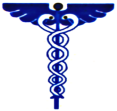 KWESTIONARIUSZ DOSTAWCY / USŁUGODAWCY PO/04/2014 PO/04/2014KWESTIONARIUSZ DOSTAWCY / USŁUGODAWCYZałącznik Nr 9Załącznik Nr 9KWESTIONARIUSZ DOSTAWCY / USŁUGODAWCYStrona:1/1Oferowany zakres dostaw lub usług:Oferowany zakres dostaw lub usług:Oferowany zakres dostaw lub usług:Numer identyfikacyjny dostawcyNumer identyfikacyjny dostawcyNumer identyfikacyjny dostawcyI. Dane ogólne dostawcy:I. Dane ogólne dostawcy:I. Dane ogólne dostawcy:I. Dane ogólne dostawcy:I. Dane ogólne dostawcy:I. Dane ogólne dostawcy:I. Dane ogólne dostawcy:I. Dane ogólne dostawcy:I. Dane ogólne dostawcy:I. Dane ogólne dostawcy:I. Dane ogólne dostawcy:I. Dane ogólne dostawcy:I. Dane ogólne dostawcy:I. Dane ogólne dostawcy:Nazwa firmy:Adres:Telefon / fax.E – mail:REGON:NIP:# Nr koncesji / Nr rejestracji:# Godziny przyjęć zamówień:# Najkrótszy czas dostawy:# Rachunek na CD ROM-ie:# Dostawy Loko magazyn# Świadectwa rejestracji dla: mat. med., śr. dez., leków II. Dane dotyczące systemu Zarządzania Jakością:II. Dane dotyczące systemu Zarządzania Jakością:II. Dane dotyczące systemu Zarządzania Jakością:II. Dane dotyczące systemu Zarządzania Jakością:II. Dane dotyczące systemu Zarządzania Jakością:II. Dane dotyczące systemu Zarządzania Jakością:II. Dane dotyczące systemu Zarządzania Jakością:II. Dane dotyczące systemu Zarządzania Jakością:II. Dane dotyczące systemu Zarządzania Jakością:II. Dane dotyczące systemu Zarządzania Jakością:II. Dane dotyczące systemu Zarządzania Jakością:II. Dane dotyczące systemu Zarządzania Jakością:II. Dane dotyczące systemu Zarządzania Jakością:II. Dane dotyczące systemu Zarządzania Jakością:1. Czy firma stosuje System Zarządzania Jakością?1. Czy firma stosuje System Zarządzania Jakością?1. Czy firma stosuje System Zarządzania Jakością?1. Czy firma stosuje System Zarządzania Jakością?TAKNIENIENIE2. Czy firma posiada Certyfikat Systemu Zarządzania Jakością?2. Czy firma posiada Certyfikat Systemu Zarządzania Jakością?2. Czy firma posiada Certyfikat Systemu Zarządzania Jakością?2. Czy firma posiada Certyfikat Systemu Zarządzania Jakością?TAK*NIENIENIE3. Czy funkcjonuje skuteczny system kontroli dostaw surowców, materiałów, kwalifikowania wyrobów gotowych lub oceny świadczonych usług?3. Czy funkcjonuje skuteczny system kontroli dostaw surowców, materiałów, kwalifikowania wyrobów gotowych lub oceny świadczonych usług?3. Czy funkcjonuje skuteczny system kontroli dostaw surowców, materiałów, kwalifikowania wyrobów gotowych lub oceny świadczonych usług?3. Czy funkcjonuje skuteczny system kontroli dostaw surowców, materiałów, kwalifikowania wyrobów gotowych lub oceny świadczonych usług?TAKNIENIENIE4. Czy istnieje procedura reklamacyjna dla klienta? 4. Czy istnieje procedura reklamacyjna dla klienta? 4. Czy istnieje procedura reklamacyjna dla klienta? 4. Czy istnieje procedura reklamacyjna dla klienta? TAK*NIENIENIE5. Czy prowadzona jest lista referencyjna placówek służby zdrowia, do których dostarczany jest oferowany wyrób lub wykonywane są usługi?5. Czy prowadzona jest lista referencyjna placówek służby zdrowia, do których dostarczany jest oferowany wyrób lub wykonywane są usługi?5. Czy prowadzona jest lista referencyjna placówek służby zdrowia, do których dostarczany jest oferowany wyrób lub wykonywane są usługi?5. Czy prowadzona jest lista referencyjna placówek służby zdrowia, do których dostarczany jest oferowany wyrób lub wykonywane są usługi?TAK*NIENIENIE6. Osobą odpowiedzialną za jakość wyrobów, dostaw dla Szpitala jest: 6. Osobą odpowiedzialną za jakość wyrobów, dostaw dla Szpitala jest: Imię i Nazwisko, telefon:Imię i Nazwisko, telefon:Imię i Nazwisko, telefon:Imię i Nazwisko, telefon:Imię i Nazwisko, telefon:Imię i Nazwisko, telefon:Imię i Nazwisko, telefon:Imię i Nazwisko, telefon:Imię i Nazwisko, telefon:Imię i Nazwisko, telefon:Imię i Nazwisko, telefon:Imię i Nazwisko, telefon:Podpis osoby wypełniającej:Data:Podpis Dyrektora Jednostki